от 29 сентября 2015 года								                 № 1114О создании комиссии  по проведению смотра снегоуборочной и коммунальной техники городского округа город Шахунья Нижегородской области при подготовке к осенне-зимнему периоду 2015-2016 годов   В  целях оценки готовности снегоуборочной и коммунальной техники городского округа город Шахунья Нижегородской области к эксплуатации в осенне-зимний период 2015-2016 годов, администрация городского округа город Шахунья Нижегородской области  п о с т а н о в л я е т:1. Провести смотр снегоуборочной и коммунальной техники городского округа город Шахунья Нижегородской области при подготовке к осенне-зимнему периоду 2015-2016 годов.2. Утвердить прилагаемый состав комиссии по проведению смотра снегоуборочной и коммунальной техники городского округа город Шахунья Нижегородской области при подготовке к осенне-зимнему периоду 2015-2016 годов.3. Утвердить прилагаемый График проведения смотра снегоуборочной и коммунальной техники городского округа город Шахунья Нижегородской области при подготовке к осенне-зимнему периоду 2015-2016 годов.4. Начальнику общего отдела администрации городского округа город Шахунья Нижегородской области обеспечить размещение настоящего постановления  на официальном сайте администрации городского округа город Шахунья Нижегородской области. 5. Настоящее постановление вступает в силу со дня его опубликования на сайте администрации городского округа город Шахунья Нижегородской области.И.о. главы администрации городскогоокруга город Шахунья									А.Д.СеровУтвержден 
постановлением администрации городского округа город Шахунья Нижегородской области 
 от 29.09.2015 года № 1114Состав комиссии по проведению смотра снегоуборочной и коммунальной техники городского округа город Шахунья Нижегородской области при подготовке к осенне-зимнему периоду 2015-2016 годов   Члены комиссии:С.А.Кокотанов           - управляющий ООО «Агжо-Север» (по согласованию).
_____________Утвержден 
постановлением администрации городского округа город Шахунья Нижегородской области 
 от 29.09.2015 года № 1114График проведения смотра снегоуборочной и коммунальной техники 
городского округа город Шахунья Нижегородской области при подготовке 
к осенне-зимнему периоду 2014-2015 годов   ___________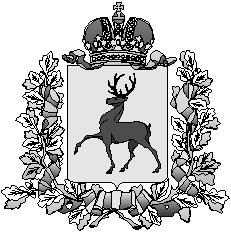 Администрация городского округа город ШахуньяНижегородской областиП О С Т А Н О В Л Е Н И ЕВ.Н.Смирнов- заместитель главы администрации городского округа город Шахунья Нижегородской области, председатель комиссии;А.С.Смирнов- начальник отдела промышленности, транспорта, связи, ЖКХ и энергетики администрации городского округа город Шахунья Нижегородской области, заместитель председателя комиссии;Д.В.Ануфриев- ведущий специалист отдела промышленности, транспорта, связи, ЖКХ и энергетики администрации городского округа город Шахунья Нижегородской области, секретарь комиссии;Новокшонов В.А. – инспектор ОГИБДД отдела МВД России по  городу  Шахунья Нижегородской области (по согласованию);- представитель ООО ДСК «Гранит» (по согласованию);- представитель ООО ДСК «Вираж» (по согласованию);- представитель ЗАО «ДРСП» (по согласованию);- представитель ООО «Дорожное» (по согласованию);М.А.Курдин- генеральный директор ООО «Жилсервис» (по согласованию);Е.В.Оленёв- генеральный директор ООО «Сява ЖКУ» (по согласованию);В.Г.Коробейников- генеральный директор ООО «Тепло» (по согласованию);Дата проведенияСнегоуборочная, коммунальная техника09 октября 2015 года- ООО «Сява ЖКУ»; - ООО «Тепло».14 октября 2015 года- ООО «Жилсервис»; ООО «Агжо-Север».15 октября 2015 годаЗАО «ДРСП», ООО ДСК «Вираж», ООО ДСК «Гранит», ООО «Дорожное».